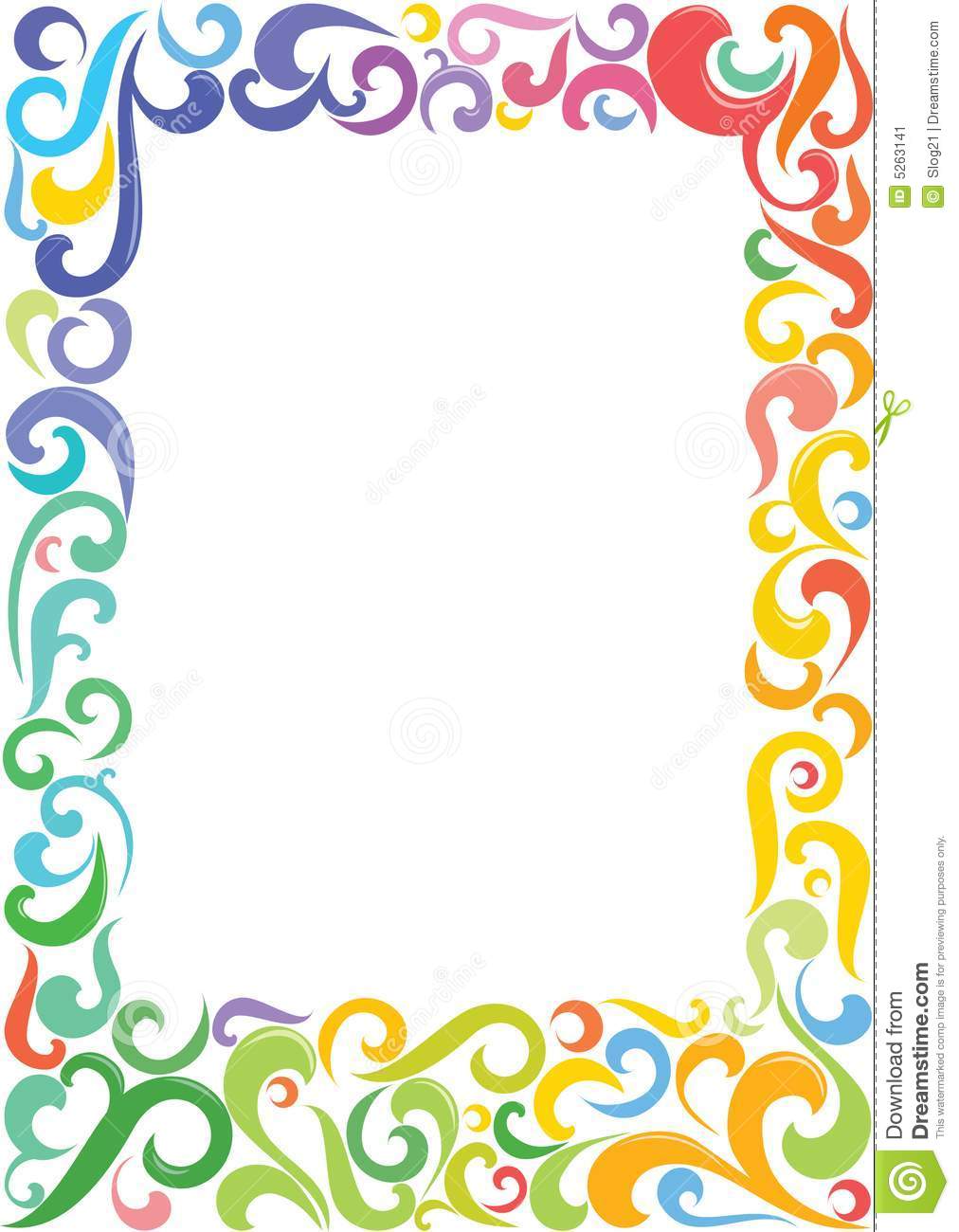 Становление личности.Даже у взрослых не бывает готовых рецептов на все случаи жизни, и поэтому главная задача родителей – сформировать у ребенка умение самому решать, что делать, когда и зачем.Ваш малыш прекрасно развивается, накапливает опыт и начинает обретать самостоятельность. Она ограничена его возрастом и постепенно будет изменяться по своей направленности и характеру проявлений. Уже на втором году жизни ребёнок сам может передвигаться и обращаться с некоторыми предметами. Через какое–то время происходит замечательное открытие: он понимает, что сам может выбирать игрушки, сюжет своего рисунка, общаться с детьми и взрослыми независимо от их желаний и требований. Теперь он сам строит, лепит, помогает младшим. Иногда ему подчиняются сверстники в играх, порой он побеждает в спорах, даже мама и папа прислушиваются к его «хочу» или «не хочу».Вы понимаете, что надо предоставлять ребёнку возможность проявлять самостоятельность, чтобы он не превратился в послушного и пассивного исполнителя требований окружающих. Вместе с тем, любая самостоятельность является положительным качеством до тех пор, пока она не нарушает установленных в обществе норм и не угрожает безопасности ребёнка. Поэтому, как в любой семье, у вас возникает вопрос о «дозе» детской самостоятельности, допустимой и необходимой для правильного развития.Уровни самостоятельностиСтихийное поведение ребёнка не имеет ничего общего с самостоятельностью, за которой всегда стоит взрослый. Ребёнок растёт, и воздействие взрослых людей становится все менее и менее явным. Постепенно на основе формирования соответствующих норм поведения и привычек, т. е. сложившихся стереотипов, воспитывается подлинная самостоятельность.Уровень самостоятельности повышается по мере увеличения ребёнка выполнять сложные физические и умственные действия. Умение аккуратно есть и одеваться без помощи оцениваются как проявления самостоятельности у трехлетнего малыша, но этого уже недостаточно для характеристики того же качества у пятилетнего. Самостоятельность не развивается без первоначального подчинения требования взрослых и одновременного развития собственной инициативы ребёнка. Чем лучше ваш ребёнок освоил и осмыслил правила поведения, тем шире его возможности для самостоятельного их применения в новых условиях. К сожалению, очень часто, побуждая ребёнка самостоятельно действовать, рассуждать, оценивать ситуацию, родители в то же время полностью подавляют его инициативу.Ошибки родителей.Малыш не должен оказываться в ситуации, когда ему одному не справится с трудностями. Но если ребёнок постоянно держится за вашу руку, то ничему не научится. Как же найти «золотую середину» в воспитании его самостоятельности?	Мама говорит пятилетнему сыну: «Горка слишком высокая для тебя, не влезай на неё». С Витей общаться не разрешит: «Мамочка лучше знает, с кем тебе дружить». Мальчик не будет посещать бассейн – мама считает, что «занятия музыкой нужнее». А через несколько лет она сама выберет сыну «нужную» профессию и спутницу жизни?	Подобная опёка подавляет любую инициативу. Возможно, что это происходит из-за чрезмерной и слепой родительской любви к ребёнку или постоянного страха, что с ним может случиться что–то «ужасное». Возможно, родители (чаще мама) используют ребёнка для удовлетворения своих потребностей: забота о чаде подменяет все «нормальные» пути их самореализации, связанные с браком и работой. Иногда кто–то хорошо помнит своё не очень счастливое детство и решает всё взвалить на свои плечи, включая и то, что ребёнок может сделать сам. Малыш здоровый, развитый и разве этого мало? Может быть, и достаточно, если вы владеете «эликсиром жизни» и планируете всегда быть рядом, ежеминутно выполнять его желания, оберегать от всякого рода усилий и неудач. Позвольте напомнить, что конечная цель воспитания заключается в том, чтобы подготовить ребёнка к  периоду жизни, когда он оставит ваше «уютное гнёздышко». Ему придётся самостоятельно «свить» своё. А вдруг ему это не удастся, потому что вы в своё время решали его возможности научиться чему-то, проявлять себя на деле, переживать естественные разочарования?..Что мешает ребёнку проявлять инициативу?	Причин много – внутренних и внешних. Вот некоторые из них:Страх, который он непосредственно выражает фразой «Я боюсь!». Его легко преодолеть с вашей помощью и моральной поддержкой.Неумение и незнание. Они постепенно заменяются компетентностью ребёнка в доступных его возрасту пределах, если вы прививаете ему разные навыки, учите мыслить.Чрезмерное послушание, рождённое жестокими ограничениями и излишним контролем. В ваших силах, снять какие – то запреты, не препятствовать самовыражению ребёнка.Ожидание наказания. Лучше не пользоваться методом «кнута и пряника» в вопросах воспитания. Наказание лишь останавливает на некоторое время негативное поведение, но не предотвращает, а даже усиливает причину его повторения.Неуверенность в своих силах. Только опыт укрепит уверенность в себе и наполнит ребёнка гордостью за реальные достижения.Отсутствие в семье атмосферы свободного творчества. Стремление подражать взрослым и широкие возможности для разнообразной деятельности – своего рода инициативные толчки для ребёнка.Неразумные прогнозы родителей: «Ты останешься без руки» (мальчик хотел поработать пилой), «Хочешь, чтобы тебя украли разбойники?» (девочка просила позволить погулять ей одной около дома).Чувство вины, насаждаемое родителям. Ребёнок часто слышит от них упрёки: «Мне стыдно за тебя», «Ты огорчаешь меня своим поведением». Запугивание нелюбовью окружающих: «Я расскажу завтра в детском саду, что ты натворила», «Кто будет дружить с тобой после этого?».Манипуляция любовью: «Если ты любишь меня, то не делай этого!», «Вот теперь мамочка тебя любит».Недоверие родителей. Пятилетняя дочь изъявляет желание присмотреть за своим младшим братиком, пока вы готовите обед. Рискните. Доверие развивает в ребёнке самостоятельность и самоуважение.Нетерпеливость и нетерпимость родителей. Когда ребенок заявляет о себе как о личности и хочет что–то делать (завязывать шнурки, заводить друзей), то вы должны радоваться – он уверенно движется вперёд в своём развитии. Позвольте ему делать это самому и по – своему.Жизненные установки родителей. Если для вас превыше всего порядок, тишина и покой в доме, то, вероятно, вы поторопились с рождением ребёнка…Как развивать инициативу?	 Прежде всего, не стоит делать за ребёнка то, что он может и должен сделать сам. Просто дайте ему выбрать возможность делать те домашние дела, за которые он будет отвечать. Маленькому человеку, как и взрослому, необходимо иметь право голоса в решении важных вопросов и быть уверенным в том, что он активно участвует в жизни семьи.	Чтобы подтолкнуть ребёнка к действиям, вы можете намеренно ставить его в ситуации выбора, когда ему приходится самостоятельно принимать решения. И конечно, нужно обсудить с детьми возможные варианты поведения, учить их анализировать обстоятельства, в которые они попадают.	Известно: чтобы получить законное удовлетворение и укрепить уверенность в собственных силах, всякое начинание нужно довести до конца. А лучший помощник в любом деле – заслуженная похвала родителей и их вера в успех. К неудачам лучше относиться с юмором: от ошибок никто не застрахован, главное – извлечь из них урок. Важно воспитать в ребёнке умение достойно переносить трудности. Не всегда сразу можно что-то быстро и хорошо сделать, поэтому разрешайте делать детям даже то, с чем они не справятся. Погрешности в работе -  ничто по сравнению с гордостью за реальную помощь.	Постарайтесь заслужить доверие ребёнка, чтобы он знал, что на вас можно положиться. Ощущая поддержку, он будет проявлять самостоятельность в мыслях, делах, в выражении чувств и эмоций.